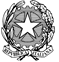 Presidenza del Consiglio dei MinistriSEGRETARIATO GENERALEDipartimento per i servizi strumentaliAPPALTO SPECIFICO N. 3621567 INDETTO DALLA PRESIDENZA DEL CONSIGLIO DEI MINISTRI PER LA FORNITURA DI BENI E SERVIZI NECESSARI PER LA REALIZZAZIONE DEL NUOVO SISTEMA DI COMUNICAZIONE UNIFICATA E COLLABORAZIONE DELLA PRESIDENZA DEL CONSIGLIO DEI MINISTRI, DA ESPLETARSI NELL’AMBITO DEL SISTEMA DINAMICO DI ACQUISIZIONE DELLA PUBBLICA AMMINISTRAZIONE PER LA FORNITURA DI PRODOTTI E SERVIZI PER L’INFORMATICA E LE TELECOMUNICAZIONI (SDAPA ICT - ID 2325) ALLEGATO 10 AL CAPITOLATO D’ONERI – FACSIMILE ATTESTATO AVVENUTO SOPRALLUOGOIn relazione a quanto stabilito dal paragrafo 2.3 del Capitolato d’Oneri, si dichiara che: il giorno ________ del mese di ______________________ dell’anno 2023 (XX/XX/2023)il _______________________________________________________________________________ munito del documento _______________________________ n° ____________ del _____________ si è presentato presso la Sede della PCM sita in __________________________________________in qualità di:Rappresentante legale dell’impresa/R.T.I. o Consorzio _____________________________    ____________________________________________________________________________munito di delega dell’impresa/R.T.I. o Consorzio _________________________________________________________________________________________________________________ed ha effettuato, congiuntamente con il referente dell’Amministrazione, il sopralluogo facoltativo della sede e dei locali, allo scopo di acquisire tutte le informazioni utili e necessarie allo sviluppo del progetto e allo scopo di verificare gli impatti e le modalità dell’attivazione dei servizi.Eventuali dichiarazioni del rappresentante/delegato dell’impresa: ________________________________________________________________________________________________________________________________________________________________         _______________________________                           ___________________________Per il concorrente                Il Referente dell’Amministrazionefirma           firma